河北省2022年普通高中学业水平选择性考试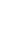 物理参考答案一、单项选择题1. D  2. C  3. C  4. A  5. D  6. B  7. B二、多项选择题8. AC  9.BCD  10. BD  三、非选择题11.①.     ②.     ③. mgh5    ④. 见解析12.①. CD##DC    ②. CABDE    ③. L1    ④. R113.（1），，方向均向右；（2）14.（1）；（2）；（3），（二）选考题： 【选修3-3】（12分）15.①. 增大    ②. 升高16.（1），；（2）17. ①. 2    ②. 0.5518.（1）；（2）